Akademia Górniczo-Hutniczaim. Stanisława Staszica w Krakowie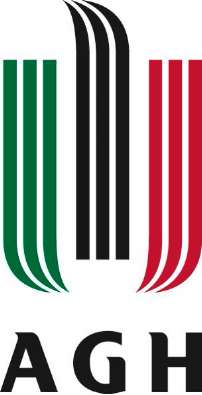 Katedra Konstrukcji i Eksploatacji MaszynPodstawy Konstrukcji Maszyn IProwadzący:		Nazwisko i Imię: Nowak Jandr inż. Paweł Hyla 					Rok studiów: IIGrupa: XYZRok akad.:	2020/2021Projekt IProjekt IProjekt IIProjekt IIProjekt IIIProjekt IIIProjekt IVProjekt IVOcenaProjektKartkówkaProjektKartkówkaProjektKartkówkaProjektKartkówkaI terminII terminIII termin